						ПРЕСС-РЕЛИЗ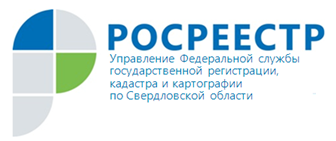 «Горячий» февраль Специалисты Управления Росреестра по Свердловской области ответят на вопросы жителей города Екатеринбурга и Свердловской области по телефону: 8 (343) 375-98-7610 февраля с 12.00 до 13.00 «Уточнение местоположения границ земельных участков, вопросы исправления технических и реестровых ошибок, а также способы и порядок получения документов из государственного фонда данных в результате проведения землеустройства». 
13 февраля с 12.00 до 13.00 «Оформление недвижимости в упрощенном порядке (дачная амнистия). Уведомительный порядок оформления объектов индивидуального жилищного строительства». 

14 февраля с 12.00 до 13.00 «Порядок оформления земельного участка и законность его использования. Ответственность за нарушение земельного законодательства». 17 февраля с 12.00 до 13.00«Государственная регистрация прав на основании судебных актов, вступивших в законную силу. Аресты (запреты) и их прекращения, представление заявлений о невозможности государственной регистрации без личного участия».

18 февраля с 12.00 до 13.00 «Предоставление государственных услуг Росреестра в электронном виде.  
О работе электронных сервисов, порядке проведения государственной регистрации прав и государственного кадастрового учета объектов недвижимости по электронным обращениям граждан. Личный кабинет правообладателя».					
19 февраля с 12.00 до 13.00«Новые результаты определения кадастровой стоимости квартир, жилых домов. Порядок оспаривания кадастровой стоимости. Порядок получения сведений о кадастровой стоимости из ЕГРН».25 февраля с 12.00 до 13.00 «Оформление недвижимости с привлечением средств материнского капитала. Сделки, подлежащие обязательному нотариальному удостоверению». 
27 февраля с 12.00 до 13.00 «Аресты (запреты) и их прекращения, представление заявлений о невозможности государственной регистрации без личного участия».
Контакты для СМИПресс-служба Управления Росреестра по Свердловской области Зилалова Галина Петровна, тел. 8(343) 375-40-81  эл. почта: pressa@frs66.ru press66_rosreestr@mail.ru